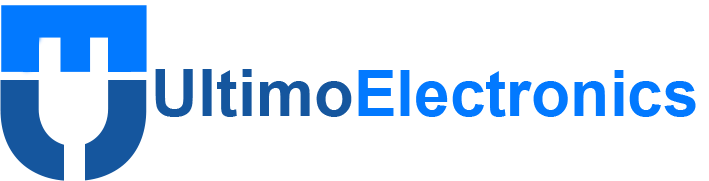 Grading Descriptions Grade A/HSO (Insurance Grade)Unit is in brand/near new condition with no wear and 100% functionality No scratches on the front or back, no damage or marks to the chassisFaults eligible for RMA –No powerActivation lockBattery depletion (below 90%)Software faultsNo Touch IDSpeaker/Mic faultsGrading inaccuracies Incorrect modelLCD Faults/White spots/Discolouration Network lock (if sold as unlocked)Blannco testing will not carried out on any brand new units, therefore no pass certificate will be providedAll units are cleaned and final checked prior to dispatch 